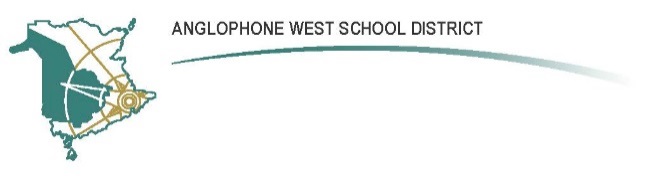 Fredericton High School300 Priestman St, Fredericton, E3B 6J8Parent School Support CommitteeMINUTESMonday, March 25th, 2024, 5:00pmTEAMSWelcome & Call to order: 5:06 PMApproval of the agenda Amber, AndreaApproval of the minutes from previous meeting Amber, AndreaStudent report – AbsentTeacher’s report – Teachers are asking about the long-term recommendations, esp. chronic absenteeism Space in the buildingDistrict gets 4% for all school cash online, want to look at thisPrincipal’s report –Behaviour data – ppt slides were shared, improvements have been seen2024 fall school day has been changed. Due to K-2 schedule change Start now 8:20 to 9:10 – fall 3:25 to 4:10. Lunch will still be an hour, but the time is not confirmed. How does HR look will it be changed? Directly affects OHS, LHHS, FHS. Not all high schools will be impacted.Admin and ESS team operations are being looked at – TBDBus drivers are in need, districts are looking to offer more training with new hires biweeklyFHS will continue to promote this hiring ad to parentsDEC report –Design for Forest Hill/Liverpool is in AprilGeorget st will start the design in SeptemberCuffman elem will have a name soonBath is to begin the fallProcess for decisions on replacing Oromocto schools is on the ASD-W websiteCorrespondence: NothingBusiness arising from the past minutes:Update on PSSC Budget items procurementItems were orderedTVs are up and runningSigns are on their wayUpdate on EECD Priorities Nothing to reportNew business: NAAdjournment: 5:45 Jacqueline, MikaDate of Next Meeting: April 29 – in personPSSC Members: Andrea AddisonChair: Charlotte BurhoeVice Chair: Brad SturgeonSecretary: Amber Bishop Community members: Mika Solway; Jacqueline ReidPSSC Members Regrets: Jennifer Ouellette; Brad SturgeonSchool Representation Present: Andrew RutledgePrincipal: Jason BurnsDEC Representation: Ruth EdenStudent Rep: Hanna Connors - Absent